End of the Cold War Guided Reading ActivitySelected Parts of Chapter 21-1, 22-2, and 22-4Read Chapter 21-1 – “Nixon’s Foreign Policy” 1. Nixon and his national security adviser, ___________________________ believed that the United States could not abandon the war in Vietnam without ___________________________________ and therefore they worked for “____________________________.”2. Nixon was a staunch anticommunist, but he recognized the need to adjust to the growing influence of _________________ , Japan, and Western _____________________. The world was becoming “__________________.” 3. With Kissinger’s help, Nixon fashioned an approach called ___________________________, or relaxation of tensions between the United States and __________________________________.4. Nixon began to improve relations with China when he lifted ____________________________ and withdrew the Seventh Fleet from __________________________________.5. In making a trip to China in 1972, Nixon hoped not only to strengthen ties with the Chinese, but also to encourage the Soviets to __________________________________.6. When Nixon flew to ________________________ on May 22, 1972, he became the first ________________________since World War II to visit the _____________________________.7. During the historic Moscow summit, the two superpowers signed the first ____________________________________, or _________ , a plan the two nations had been working on for years to limit nuclear weapons.Read Chapter 22-2 “Reagan Oversees a Military Buildup”8. What did Reagan believe would happen to the Soviet Union if the United States continued to build up its military resources?9. How did Reagan’s defense spending affect the annual budget deficit? 10. What was the Reagan Doctrine? 11. What was the Iran-Contra scandal?12. What was nuclear deterrence, or “mutual assured destruction (MAD)”?13. What was the Strategic Defense Initiative (SDI)? What did it try to do?14. What was the first treaty to call for the destruction of nuclear weapons?Read Chapter 22-4 – “The Cold War Ends” through the end of page 765.15. To save his country’s economy, Soviet leader Mikhail Gorbachev instituted ___________________or “restructuring” and allowed some __________________________________.16. He also instituted ______________________________ or “openness,” which allowed more political freedom of _________________ , allowing people to discuss their government and society openly without fear of punishment.17.  In 1991 a group tried to take over the Russian Government which resulted in all _____________  Soviet Republics declaring their independence from the Soviet Union and ______________________________________ outlawed the ____________________________________ in Russia. In December Gorbachev announced the end of the Soviet Union. 18. In May 1989, the Chinese government crushed a student protest in _______________________________________, causing the United States and several European countries to halt and reduce their _______________________with China, and the World Bank to _____________________________________.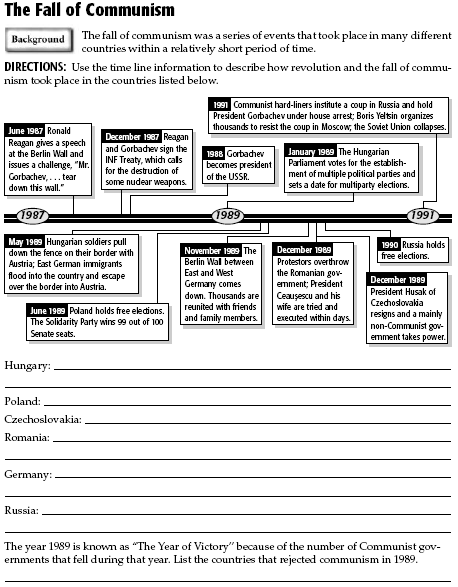 